Частное учреждениеПрофессиональная образовательная организация «Центр подготовки сотрудников охраны «НОКС»(ЧУ ПОО «ЦПСО «НОКС»).Москва, ул. Промышленная, д.8, тел/факс 8-(495) 325-59-34ИНН/КПП 7724199305/772401001, р/сч 40703810238060141780 ПАО «Сбербанк России»Приказ №  1Утвердить в ЧУ ПОО «ЦПСО «НОКС» следующие цены на образовательные услуги на 2018 год: Обучение  по программе профессиональной подготовки «Охранник» 4-го разряда – 6000 рублей,  6-го разряда – 8500 рублей; Обучение по программе «Повышение квалификации руководителей частных охранных организаций, впервые назначаемых на должность» -15000 рублей,«Повышение квалификации руководителей частных охранных организаций» (повторно) – 8000 рублей;Обучение по программе «Повышение квалификации охранников»4-го разряда – 2500 рублей, 5-го разряда – 3000 рублей, 6-го разряда – 4000 руб.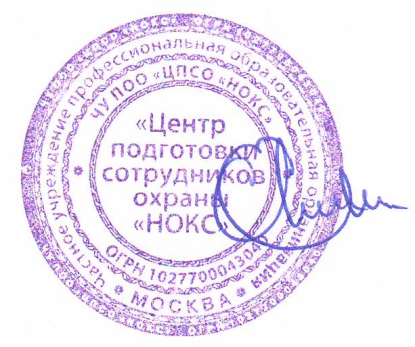 Директор ЧУ ПОО «ЦПСО «НОКС» ________________         Е.Е. Агафонов